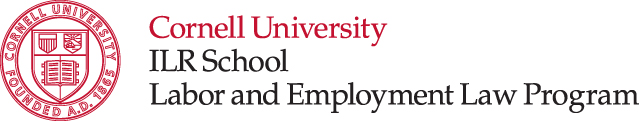 Speaker BiosThe Role of Courts in Managing the Collateral Consequences of Conviction: A Conversation with Judge John Gleeson                                             Thursday, September 29, 2016John GleesonJohn Gleeson, who was a federal judge for 22 years before joining Debevoise & Plimpton LLP in 2016, is a litigation partner in the White Collar & Regulatory Defense and Commercial Litigation Groups.  His practice focuses on internal investigations, white collar defense and complex civil litigation.  Prior to joining the firm, Mr. Gleeson was a United States District Judge in the Eastern District of New York, sitting in Brooklyn.  While a judge, Mr. Gleeson authored more than 1500 published opinions (including 14 opinions for the U.S. Court of Appeals for the Second Circuit, sitting by designation).  He also presided over more than 200 civil and criminal jury trials.  He was assigned numerous Multidistrict Litigations, including two antitrust class actions against Visa and MasterCard and the Air Cargo antitrust cases.  Mr. Gleeson served on the Judicial Conference Committee on Defender Services for nine years (including three years as Chair).  The Defender Services Committee is responsible for the nearly $1 billion per year program that provides effective defense counsel to the 80% of federal defendants who cannot afford to retain counsel.Before his appointment to the bench in 1994, Mr. Gleeson was a federal prosecutor in the same courthouse for 10 years.  He served as Chief of Appeals, Chief of Special Prosecutions, Chief of Organized Crime and Chief of the Criminal Division.  He personally tried 20 cases to verdict and argued 25 appeals before the U.S. Court of Appeals for the Second Circuit.  Among the numerous high-profile cases he tried, Mr. Gleeson was the lead prosecutor in United States v. John Gotti and United States v. Victor Orena.  Gotti and Orena were the bosses of the Gambino and Colombo Families of La Cosa Nostra, respectively.  Both were convicted of racketeering and murders and sentenced to life in prison without parole.  Mr. Gleeson received the Attorney General’s Distinguished Service Award for his service in the Gotti case.Prior to becoming a federal prosecutor, Mr. Gleeson was a litigation associate at Cravath, Swaine & Moore for four years and a law clerk for the Hon. Boyce F. Martin, Jr. on the U.S. Court of Appeals for the Sixth Circuit.Mr. Gleeson has taught law for 27 years.  For the past 21 years, he has taught courses in Complex Federal Investigations and Sentencing at New York University School of Law.  Prior to that, he taught at Brooklyn Law School and was the John A. Ewald, Jr. Distinguished Visiting Professor of Law at the University of Virginia School of Law. Mr. Gleeson is a member of the American Law Institute, a trustee of the Vera Institute of Justice, a member of the Board of Directors of the NYU Institute of Judicial Administration, and a member of the Advisory Board of the Program on Corporate Compliance and Enforcement at NYU School of Law.Mr. Gleesson’s publications include, Federal Criminal Practice: A Second Circuit Handbook (15th Edition) (2015); “The Ulysses Cases and What They Say About Lawyers and the Law,” James Joyce Quarterly (2015); a chapter titled “Objections” in Winning at Trial: Insights From the Bench and Leading Litigators (2014); “The Sentencing Commission and Prosecutorial Discretion: The Role of Courts in Policing Sentencing Bargains,” Hofstra Law Review (2008); “The Road to Booker and Beyond: Constitutional Limits on Sentence Enhancements,” Touro Law Review (2006); “Supervising Federal Capital Punishment: Why the Attorney General Should Defer When U.S. Attorneys Recommend Against the Death Penalty,” Virginia Law Review (2003); “Supervising Criminal Investigations: The Proper Scope of the Supervisory Power of Federal Judges,” Journal of Law and Social Policy (1997); “Sentence Bargaining Under the Guidelines,” Federal Sentencing Reporter (1996); and “The Federalization of Organized Crime: The Advantages of Federal Prosecution,” Hastings Law Journal (1995).      Mr. Gleeson earned his J.D. from the University of Virginia School of Law in 1980 and his B.A. from Georgetown University in 1975.Matthew J. D’EmicJudge Matthew D’Emic is a graduate of Fordham University and Brooklyn Law School.   He was appointed to the bench in 1996.  In March, 2014 he was appointed Administrative Judge for Criminal Matters in the Second Judicial District Supreme Court.  In addition to his administrative duties, Judge D’Emic continues to preside over the Brooklyn Domestic Violence Court and Brooklyn Mental Health Court.Judge D’Emic is a member of the New York State Judicial Committee on Women in the Courts.  He is co-chair of the Alternatives to Incarceration and Diversion Committee of the American Bar Association.  He also served on Mayor Bloomberg’s Steering Committee of the Citywide Justice and Mental Health Initiative and Mayor DiBlasio’s Behavioral Health and Criminal Justice Task Force.  He was recently appointed to the New York City Independent Commission on Criminal Justice and Incarceration Reform by former chief judge Jonathan Lippman.Judge D’Emic serves on the board of directors of The Guild for Exceptional Children, The Mercy Home for Children and Xaverian High School.Judge D’Emic has been recognized for his work in domestic violence and mental health and frequently lectures on these topics.  He is also an adjunct professor of clinical law at Brooklyn Law School.  Margaret Colgate LoveMargaret Love practices law in Washington, D.C., specializing in executive clemency and restoration of rights, and sentencing and corrections policy. A prolific author, Ms. Love represents applicants for presidential pardon and commutation of sentence, and also advises individuals with state convictions who are seeking to avoid or mitigate collateral consequences. Recognized as a national expert on clemency and related issues, she regularly consults with legislatures, clemency and parole authorities, governors’ offices, and other agencies and organizations on the development and operation of mechanisms for relief from the adverse effects of a criminal record.Ms. Love is co-author of a treatise on the collateral consequences of criminal conviction (Love, Roberts & Klingele, Collateral Consequences of a Criminal Conviction: Law, Policy and Practice (NACDL/West 2013). She regularly updates summaries of the law and practice on what each U.S. jurisdiction provides by way of relief from collateral consequences and restoration of rights after conviction, and these are freely available to the public on the website of the National Association of Criminal Defense Lawyers. From 2011 until 2013 she directed the NIJ-funded project to inventory the collateral consequences of conviction in each U.S. jurisdiction. She serves as a member of the NACDL Task Force on Restoration of Rights and Status, as liaison to the ABA Standards Committee from the National Legal Aid and Defender Association, and as an Adviser to the American Law Institute Model Penal Code/Sentencing project. She participated in the drafting of the Uniform Collateral Consequences of Conviction Act, and is currently on its enactment committee. She chaired the drafting committees for the ABA Criminal Justice Standards on the Treatment of Prisoners, and for the Standards on Collateral Sanctions and Discretionary Disqualification of Convicted Persons. From 2005 to 2009 she directed the work of the ABA Commission on Effective Criminal Sanctions, and in 2003-2005 was reporter for the ABA Justice Kennedy Commission.Ms. Love served as United States Pardon Attorney in the Justice Department from 1990 to 1997, with overall responsibility for operation and management of Justice Department’s executive clemency program. Prior to that, she was Deputy Associate Attorney General and Associate Deputy Attorney General (1988-1990), and Senior Counsel in the Office of Legal Counsel (1979-1988).Ms. Love was awarded a Soros Senior Fellowship in 2004-2005 to write her first book on collateral consequences. She is a former chair of the ABA Standing Committee on Ethics and Professional Responsibility, and member of the ABA Commission on Evaluation of the Rules of Professional Conduct (“Ethics 2000”).Ms. Love received her law degree from Yale, and has a Master’s Degree in Medieval History from the University of Pennsylvania.  She is admitted to practice in the District of Columbia.Michael PopeMichael Pope is Legal Director at Youth Represent and provides legal representation to youth who have been involved in the criminal justice system.  Focusing on litigation to remove legal barriers that prevent successful reentry, Michael’s practice includes a wide variety of direct civil and criminal legal services and affirmative impact litigation in Federal and State Courts.  Michael supervises a passionate legal team of attorneys and paralegals and serves on Youth Represent’s Senior Management Team.  Michael started at Youth Represent in 2010 as an Equal Justice Works Fellow sponsored by the law firm of Morrison and Foerster.  Michael is a Board Member for the American Bar Association’s Commission on Youth at Risk and is Co-Chair of the Criminal Justice Section’s Juvenile Justice Committee.  In September 2012, Michael was awarded the New York County Lawyers’ Association Criminal Justice Public Service Fellowship for his article, “Protecting the Innocent.”  Michael is a graduate from Brooklyn Law School where he was a Sparer Public Interest Fellow.   Ted PotrikusTed Potrikus manages the daily operation of the Retail Council of New York State, overseeing its government relations and member service offerings, as well as its business affairs.  He joined the Retail Council in 1989 as director of public affairs and was promoted in 1996 to vice president.  He was promoted in 2000 to senior vice president and director of government relations and again in 2003 to executive vice president.  The Council elected him to its board of directors as vice chairman in 2008. He also serves as chairman of Retail Council Services Corp., the Council’s wholly-owned subsidiary.Ted appears frequently on media outlets throughout New York State and has been a guest on BBC World News, National Public Radio, MSNBC, and other international media.Representing New York’s retailers for more than 25 years before New York’s state government and its various iterations, he has helped guide the industry through challenges including the successful campaign to make New York the first state to require the collection of sales tax on Internet purchases, the appropriate regulation of gift cards, and, in 2013, co-authored “The Customers’ Bill of Rights,” working with leading civil rights groups to underscore the retail industry’s commitment to shopping equity.Ted’s previous work included two years as a member of the New York State Senate Education Committee staff and nearly two years as editor of a community weekly newspaper in suburban Rochester, New York.  He holds a Bachelor’s degree (1984) in communication / journalism from St. John Fisher College in Rochester, New York and is a native of Cooperstown, New York.  He and his wife, Angela, reside in Niskayuna, New York and are parents of daughters Lianna and Maggie.Aside from his goal to push the Retail Council to new levels of success on behalf of its members small and large, Ted works to create the perfect 25-song playlist for his iPod and complete the New York Times crossword each day.